 ПОКАНА ЗА УЧАСТИЕ В РЕДОВНО ОБЩО СЪБРАНИЕ НА СДРУЖЕНИЕ „ДИСТРИКТ 2482 КЪМ РОТАРИ ИНТЕРНЕШЪНЪЛ”По инициатива и с решение на УС на Сдружение „Дистрикт 2482 към Ротари Интернешънъл” от 19.03.2016 година, спазвайки чл.18, алинеи (2),(3),(4) и (5), от устава на сдружението, както и Процедурният правилник на РИ, се свиква редовно Общо събрание на сдружението. То ще се проведе на 15.05.2016 г. от 10:00 часа в хотел „Ростов“, гр. Плевен, ул. “Цар Борис ІІІ“ №2,  при следният дневен ред: Приемане на годишният счетоводен отчет за 2014/2015 ротарианска година. Освобождаване от отговорност на членовете на УС за 2014/2015 година.Представяне на предварителен отчет за разходите по бюджета за 2015/2016 ротарианска година (до 30.04.2016).Приемане на бюджет за 2016/2017 ротарианска година.Утвърждаване избора на ДГН (председател на УС) за 2018/2019 ротарианска година.Избор на УС за 2016/2017 ротарианска година.Гласуване на състав на Номинационният Комитет (НК) по номинирането на ДГН за 2019/2020 ротарианска година.Промяна на адреса на сдружение „Дистрикт 2482 към Ротари Интернешънъл”Каним за участие в Общото събрание всички членове на Сдружението. Документите по т.1 и т.3 от дневния ред са приложени в настоящето писмо. За да се счита за легитимно участието на представителите (делегатите) в Събранието, то те трябва да притежават и представят следните документи:актуално състояние, издадено от съответния окръжен съд (за софийските клубове - от Софийския градски съд); акредитивно писмо от редовна клубна сбирка, подписано от президента и секретаря, които са по актуалното състояние (приложен образец); копие от декларацията на клуба за присъединяване към Сдружението (отнася се само за клубовете, които са се присъединили след 31.05. 2015);Клубовете, които желаят да се присъединят към Сдружението да носят още и Декларация за присъединяване (образец, приложен към това писмо). Съгласно Устава на Сдружението, чл.20, алинеи (1),(2) и Процедурния Правилник на РИ всеки клуб-член има право на определен брой представители (делегати), съобразно броя на членoвете си. Възлагам на Стоянка Георгиева, Координатор на официалния сайт на Дистрикта, съгласно чл.18, алинея (5) от Устава на Сдружението да постави на челната страница на сайта, тази покана, както и на Стоил Костов - АДГ на Зона II, съобразно същия член и алинея - да постави тази покана на мястото за обявления в сградата, в която се намира управлението на Дистрикта.                                    АКРЕДИТИВНО ПИСМООт Ротари клуб                          ............................................................Дата                                            ............................................................До Комисията по акредитацията за годишната  конференция на Дистрикт № 2482 Съгласно Правилника на РИ този клуб избра следния (те)  делегат (и):..............................................................................................................................................................................................................................................................................Общият брой на членовете (без почетните членове) на този клуб   в последния ден на месеца преди конференцията беше  ...........................................................Президент................................                          Секретар...........................................Забележка: Съставете в два екземпляра. Запазете едното копие за архив, другото дайте на делегата(ите) да го представят на Комисията по акредитацията на конференцията.Член 15.050 от Правилника на РИ гласи:“Всеки клуб в дистрикта избира, удостоверява и изпраща на годишната си дистрикт конференция по един делегат на всеки 25,  или от всяко подразделение, от членовете си. Подобно членство се определя от броя на членовете в клуба според последното плащане преди свикването на конференцията. Без да се противопоставя на гореспоменатото, всеки клуб в дистрикта, който няма дългове към РИ за повече от шест месеца преди този, в който ще се състои конференцията, има право да упълномощи поне един делегат....”Членство       	под 37          38 до 62        63 до 87           88 до 112 и т.н.Бр. делегати    	   1                      2                    3                            4Председател на УС: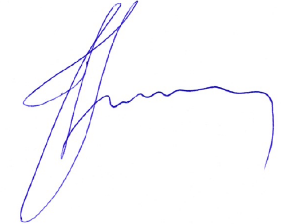  Нина Митева